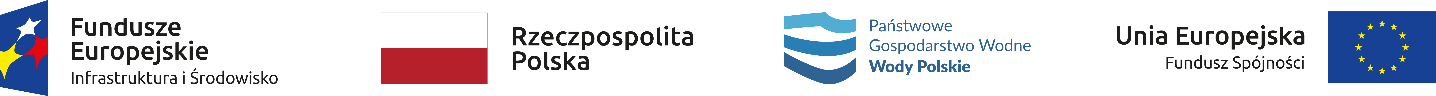 KLAUZULA INFORMACYJNAProgram Operacyjny Infrastruktura i Środowisko (POIiŚ) 2014-2020Zgodnie z art. 13 ust. 1 i 2 rozporządzenia Parlamentu Europejskiego i Rady (UE) 2016/679 z dnia 27 kwietnia 2016 r. w sprawie ochrony osób fizycznych w związku z przetwarzaniem danych osobowych i w sprawie swobodnego przepływu takich danych oraz uchylenia dyrektywy 95/46/WE (ogólne rozporządzenie o ochronie danych osobowych) (dalej jako: RODO) Państwowe Gospodarstwo Wodne Wody Polskie informuje, iż:Administratorem przetwarzanych danych osobowych jest Minister Funduszy i Polityki Regionalnej, pełniący funkcję Instytucji Zarządzającej Programem Operacyjnym Infrastruktura i Środowisko 2014-2020 (POIiŚ 2014-2020), mający swoją siedzibę pod adresem: ul. Wspólna 2/4, 00-926 Warszawa.Narodowy Fundusz Ochrony Środowiska i Gospodarki Wodnej z siedzibą przy ul. Konstruktorskiej 3a, 02-673 Warszawa jest podmiotem przetwarzającym dane osobowe na podstawie porozumienia zawartego z administratorem (tzw. procesorem).Dane osobowe przetwarzane będą na potrzeby realizacji PO IiŚ 2014-2020, w szczególności w celu realizacji i rozliczenia projektu/ów w ramach działań Programu Operacyjnego Infrastruktura i Środowisko 2014-2020.Podanie danych jest dobrowolne, ale konieczne do realizacji ww. celu, związanego z wdrażaniem Programu. Odmowa ich podania jest równoznaczna z brakiem możliwości podjęcia stosownych działań.Przetwarzanie danych osobowych odbywa się w związku:z realizacją ciążącego na administratorze obowiązku prawnego (art. 6 ust. 1 lit. c RODO), wynikającego z następujących przepisów prawa:rozporządzenia Parlamentu Europejskiego i Rady nr 1303/2013 z dnia 17 grudnia 2013 r. ustanawiającego wspólne przepisy dotyczące Europejskiego Funduszu Rozwoju Regionalnego, Europejskiego Funduszu Społecznego, Funduszu Spójności, Europejskiego Funduszu Rolnego na rzecz Rozwoju Obszarów Wiejskich oraz Europejskiego Funduszu Morskiego i Rybackiego, oraz ustanawiającego przepisy ogólne dotyczące Europejskiego Funduszu Rozwoju Regionalnego, Europejskiego Funduszu Społecznego, Funduszu Spójności i Europejskiego Funduszu Morskiego i Rybackiego oraz uchylającego Rozporządzenie Rady (WE) nr 1083/2006,rozporządzenia wykonawczego Komisji (UE) nr 1011/2014 z dnia 22 września 2014 r. ustanawiającego szczegółowe przepisy wykonawcze do rozporządzenia Parlamentu Europejskiego i Rady (UE) nr 1303/2013 w odniesieniu do wzorów służących do przekazywania Komisji określonych informacji oraz szczegółowe przepisy dotyczące wymiany informacji między beneficjentami, a instytucjami zarządzającymi, certyfikującymi, audytowymi i pośredniczącymi,rozporządzenia Parlamentu Europejskiego i Rady (UE, Euratom) nr 2018/1046 z dnia 18 lipca 2018 r. w sprawie zasad finansowych mających zastosowanie do budżetu ogólnego Unii, zmieniające rozporządzenia (UE) nr 1296/2013, (UE) nr 1301/2013, (UE) nr 1303/2013, (UE) nr 1304/2013, (UE) nr 1309/2013, (UE) nr 1316/2013, (UE) nr 223/2014 i (UE) nr 283/2014 oraz decyzję nr 541/2014/UE, a także uchylające rozporządzenie (UE, Euratom) nr 966/2012,ustawy z dnia 11 lipca 2014 r. o zasadach realizacji programów w zakresie polityki spójności finansowanych w perspektywie finansowej 2014-2020,ustawy z dnia 14 czerwca 1960 r. - Kodeks postępowania administracyjnego,ustawy z dnia 27 sierpnia 2009 r. o finansach publicznych,ustawy z dnia 21 listopada 2008 r. o służbie cywilnej,zarządzenia nr 70 Prezesa Rady Ministrów z dnia 6 października 2011 r. w sprawie wytycznych w zakresie przestrzegania zasad służby cywilnej oraz w sprawie zasad etyki korpusu służby cywilnej.z wykonywaniem przez administratora zadań realizowanych w interesie publicznym lub ze sprawowaniem władzy publicznej powierzonej administratorowi (art. 6 ust. 1 lit. e RODO), z realizacją umowy, gdy osoba, której dane dotyczą, jest jej stroną, a przetwarzanie danych osobowych jest niezbędne do jej zawarcia oraz wykonania (art. 6 ust. 1 lit. b RODO).Administrator może przetwarzać różne rodzaje danych, w tym przede wszystkim:dane identyfikacyjne, w tym w szczególności: imię, nazwisko, miejsce zatrudnienia/formę prowadzenia działalności gospodarczej, stanowisko; w niektórych przypadkach także PESEL, NIP, REGON,dane dotyczące zatrudnienia, w tym w szczególności: otrzymywane wynagrodzenie oraz wymiar czasu pracy dane kontaktowe, w tym w szczególności: adres e-mail, nr telefonu, nr fax, adres do korespondencji,dane o charakterze finansowym, w tym szczególności: nr rachunku bankowego, kwotę przyznanych środków,Dane pozyskiwane są bezpośrednio od osób, których one dotyczą, albo od instytucji i podmiotów zaangażowanych w realizację Programu, w tym w szczególności: od wnioskodawców, beneficjentów, partnerów.Odbiorcami danych osobowych mogą być:podmioty, którym Instytucja Zarządzająca PO IiŚ 2014-2020 powierzyła wykonywanie zadań związanych z realizacją Programu, w tym w szczególności podmioty pełniące funkcje Instytucji Pośredniczących i Wdrażających, instytucje, organy i agencje Unii Europejskiej (UE), a także inne podmioty, którym UE powierzyła wykonywanie zadań związanych z wdrażaniem PO IiŚ 2014-2020,podmioty świadczące usługi, w tym związane z obsługą i rozwojem systemów teleinformatycznych oraz zapewnieniem łączności, w szczególności dostawcy rozwiązań IT i operatorzy telekomunikacyjni.Dane osobowe będą przechowywane przez okres wskazany w art. 140 ust. 1 rozporządzenia Parlamentu Europejskiego i Rady (UE) nr 1303/2013 z dnia 17 grudnia 2013 r. oraz jednocześnie przez czas nie krótszy niż 10 lat od dnia przyznania ostatniej pomocy w ramach PO IiŚ 2014-2020 - z równoczesnym uwzględnieniem przepisów ustawy z dnia 14 lipca 1983 r. o narodowym zasobie archiwalnym i archiwach.Osobie, której dane dotyczą, przysługuje:prawo dostępu do swoich danych oraz otrzymania ich kopii (art. 15 RODO),prawo do sprostowania swoich danych (art. 16 RODO), prawo do usunięcia swoich danych (art. 17 RODO) - jeśli nie zaistniały okoliczności, o których mowa w art. 17 ust. 3 RODO,prawo do żądania od administratora ograniczenia przetwarzania swoich danych (art. 18 RODO),prawo do przenoszenia swoich danych (art. 20 RODO) - jeśli przetwarzanie odbywa się na podstawie umowy: w celu jej zawarcia lub realizacji (w myśl art. 6 ust. 1 lit. b RODO), oraz w sposób zautomatyzowany,prawo wniesienia sprzeciwu wobec przetwarzania swoich danych (art. 21 RODO) - jeśli przetwarzanie odbywa się w celu wykonywania zadania realizowanego w interesie publicznym lub w ramach sprawowania władzy publicznej, powierzonej administratorowi (tj. w celu, o którym mowa w art. 6 ust. 1 lit. e RODO),Prawo wniesienia skargi do organu nadzorczego Prezesa Urzędu Ochrony Danych Osobowych (art. 77 RODO) - w przypadku, gdy osoba uzna, iż przetwarzanie jej danych osobowych narusza przepisy RODO lub inne krajowe przepisy regulujące kwestię ochrony danych osobowych, obowiązujące w Rzeczpospolitej Polskiej.W przypadku pytań, kontakt z Inspektorem Ochrony Danych Osobowych Ministerstwa Funduszy i Polityki Regionalnej jest możliwy:pod adresem: ul. Wspólna 2/4, 00-926 Warszawa,pod adresem: e-mail: IOD@mfipr.gov.pl,pod numerem telefonu: 22 273 88 12.Dane osobowe nie będą objęte procesem zautomatyzowanego podejmowania decyzji, w tym profilowania.